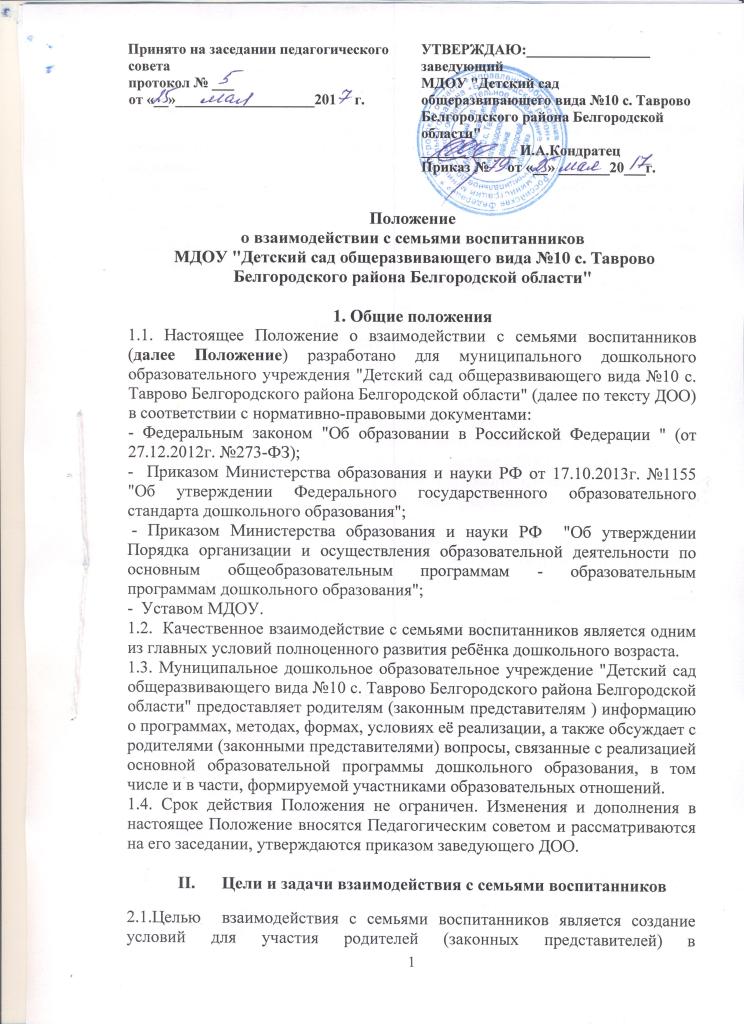 образовательной деятельности и поддержка родителей (законных представителей) в воспитании детей, охране и укреплении их здоровья.Задачи взаимодействия с семьями воспитанников:- организация сотрудничества ДОО с семьей;-обеспечение психолого-педагогической поддержки семьи в повышении компетентности родителей (законных представителей) в вопросах развития и образования, охране и укреплении  здоровья детей;- оказание помощи родителям (законным представителям) в воспитании детей, охране и укреплении их физического и психического здоровья, в развитии индивидуальных особенностей и необходимой коррекции развития;-взаимодействие с родителями (законными представителями) по вопросам образования ребенка, непосредственного вовлечения  в образовательную деятельность, в том числе посредством создания образовательных проектов совместно с семьей на основе выявления потребностей и поддержки образовательных инициатив семьи;- осуществление консультативной поддержки родителей (законных представителей) по вопросам образования и охраны здоровья детей, в том числе инклюзивного образования (в случае его организации).III. Принципы взаимодействия ДОО с семьями- принцип гуманизации, предполагает установление подлинно человеческих, равноправных и партнерских отношений в системе «ДОО – семья»;- принцип индивидуализации, требует глубокого изучения особенностей семей воспитанников, а так же создания управляемой системы форм и методов индивидуального взаимодействия;- принцип открытости, позволяет осознать, что только общими усилиями семьи и образовательного учреждения можно построить полноценный процесс обучения, воспитания и развития ребенка;-принцип непрерывности преемственности между дошкольным учреждением и семьёй воспитанника на всех ступенях обучения;- принцип психологической комфортности направлен на создание в ДОО эмоционально-благоприятной атмосферы.IV.Методы и формы взаимодействия с семьями воспитанников- совместные досуги, праздники, Дни здоровья, Спартакиады.-участие родителей в выставках, конкурсах, проектной, исследовательской  деятельности;- организация дней открытых дверей;- флеш-мобы, акции;- семинары – практикумы, круглые столы;- тренинги;-беседы, консультации, рекомендации, памятки;- информирование родителей (законных представителей) о работе ДОО через систему Интернет;- привлечение родителей (законных представителей) к участию в непосредственно образовательной деятельности.V.Документация и отчетность5.1. Каждый педагогический работник  имеет документацию, отражающую основное содержание, организацию и методику работы по  взаимодействию с семьями воспитанников (план деятельности, протоколы заседаний родительских собраний,  конспекты НОД, сценарии праздников и др.);5.2. Итоговое  заседание Педагогического совета предполагает заслушивание отчета о проделанной работе по взаимодействию с семьями и перспективах дальнейшей деятельности.
VI.Критерии анализа взаимодействия с семьями в ДОО6.1. Критерии анализа годового плана деятельности:- планирование задач на диагностической основе с учетом анализа достижений и трудностей в работе с семьей за прошлый год;- учет интересов и запросов родителей при планировании содержания мероприятий;- разнообразие планируемых форм работы;- планирование работы по повышению профессиональной компетентности педагогических кадров по вопросам взаимодействия с семьей; разнообразие форм методической помощи педагогическим кадрам в вопросах взаимодействия с семьей (Педагогические советы, семинары, работа в творческих группах, консультации, деловые игры, тренинги и т.д.);- выявление, обобщение, внедрение успешного опыта работы отдельных педагогов с семьями воспитанников;- выявление передового опыта семейного воспитания и распространение его в ДОО.6.2. Критерии анализа планов воспитательно-образовательной работы педагогов:- планирование содержания мероприятий на основе учета интересов, нужд, потребностей родителей;- разнообразие планируемых форм работы с семьей;6.3. Критерии анализа протоколов родительских собраний:- разнообразие тематики и форм проведенных собраний;- отражение в протоколе активности родителей (вопросы, пожелания, предложения со стороны родителей);- учет мнения и пожеланий родителей при организации последующих мероприятий.VII.Контроль7.1. Взаимодействие с семьями воспитанников  является одним из звеньев по реализации  основной образовательной программы дошкольного образования.7.2. Контроль за данной деятельностью  осуществляет старший воспитатель.7.3. Старший воспитатель имеет право:- посещать групповые родительские собрания;- вносить рекомендации по планированию работы с родителями, исходя из потребностей ДОО, социума;- привлекать родителей воспитанников  к мероприятиям (выставкам, конкурсам, исследовательской деятельности  и т.д.) в  ДОО.